         Муниципальное образование город Горячий Ключ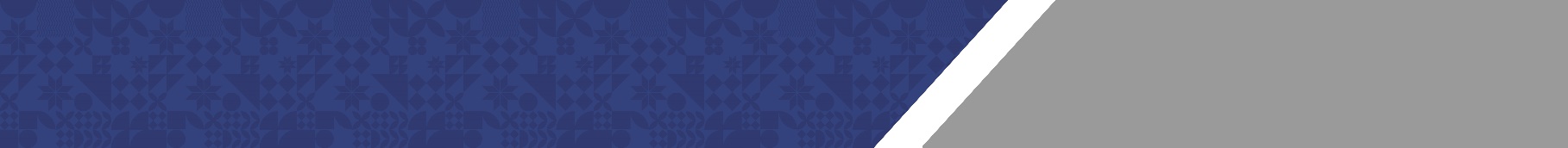        Размещение глэмпингаОбщее описание и расположение участка               Город Горячий Ключ                                                                                                                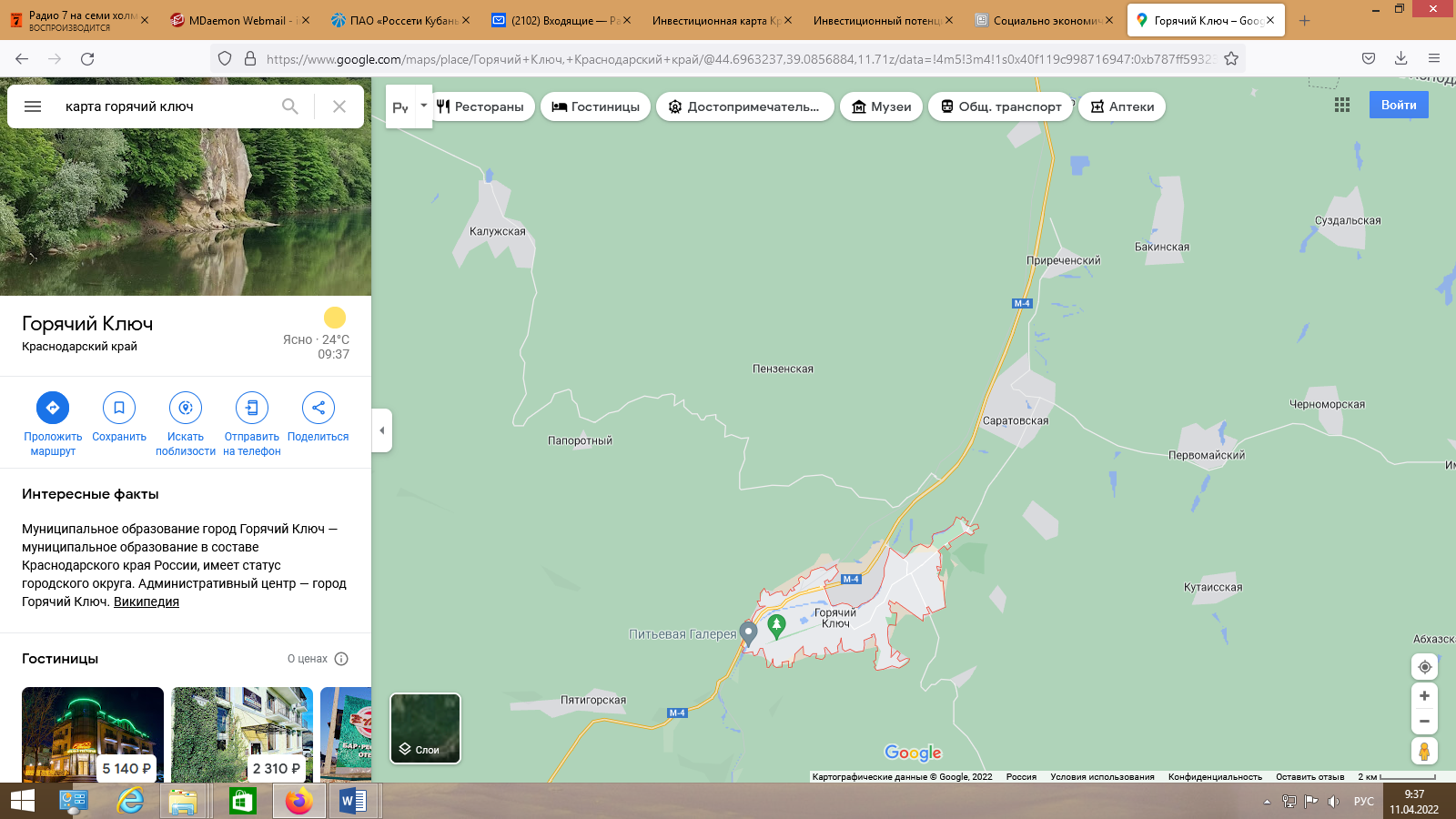 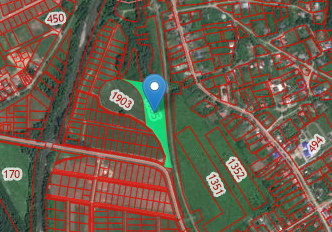 Калининская 1	Контактные данныеАдрес: Краснодарский край, г. Горячий Ключ, с. Безымянное.Кадастровый номер участка: 23:41:0706001:1905Площадь: 14,4 га.Категория земель: земли населенных пунктовВид разрешенного использования: Природно-познавательный туризм-5.2Информация о собственнике:  земли, государственная собственность на которые не разграниченаПравообладатель: Администрация МО г. Горячий ключИнфраструктурное обеспечение              Класс напряжения –10 кВт; 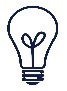 Свобо    Свободная мощность – 0,015МВт; 
Ближа     Ближайшая точка – 2,3 м	 И  Источник водоснабжения – Необходимость бурения  бурения скважины 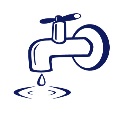 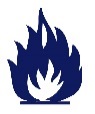 	    Газопровод: отсутствует	Ж  Ж/д станция «Горячеключевская станция пути» ОА ОАО «РЖД»; 
                 Удаленность – 21 км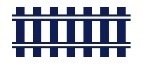 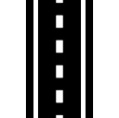 	     Автомагистраль ФАД «М; Дон»; 
                  Удаленность– 10 кмАдминистрация муниципального образования город Горячий Ключ353290, Краснодарский край, г. Горячий Ключ, ул. Ленина, 191                                                               Телефон/факс: (86159) 3-51-52, 3-86-16. Электронный адрес: gor_kluch@mo.krasnodar.ru